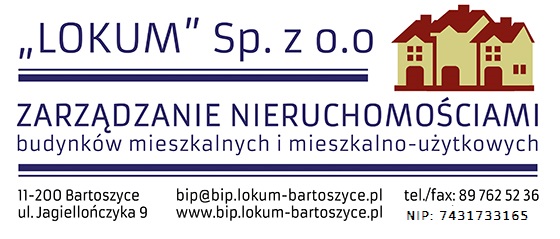 Bartoszyce, dnia 2019-05-07Ogłoszenie o wyniku postępowania	„LOKUM” Sp. z o. o. w Bartoszycach, ul. Jagiellończyka 9 informuje, że na ogłoszone zaproszenie do składania ofert na wykonanie „Projektu budowlanego wewnętrznej instalacji centralnego ogrzewania, ciepłej wody, cyrkulacji, węzła cieplnego, przyłącza i sieci w budynku mieszkalnym przy                 ul. 11 Listopada 8 w Bartoszycach’’ wpłynęły 2 oferty.Wybrano ofertę firmy: Przedsiębiorstwo Wielobranżowe „WIMEX” s.c. Małgorzata i Wiesław Kusiński, ul. Wiśniowa 9, 87-148 Łysomice, na sumę 11.685,00 PLN brutto. Termin wykonania robót 21.06.2019r.